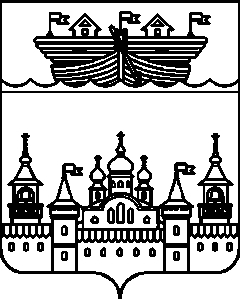 АДМИНИСТРАЦИЯГЛУХОВСКОГО СЕЛЬСОВЕТАВОСКРЕСЕНСКОГО МУНИЦИПАЛЬНОГО РАЙОНА НИЖЕГОРОДСКОЙ ОБЛАСТИПОСТАНОВЛЕНИЕ________2018 года	№ ___Об утверждении муниципальной программы «Развитие культуры и спорта в Глуховском сельсовете Воскресенского муниципального района Нижегородской области на 2019-2024 годы»	В соответствии с Федеральным Законом от 6 октября 2003 года № 131-ФЗ «Об общих принципах организации местного самоуправления в Российской Федерации», постановлением Правительства Нижегородской области от 30 апреля 2014 года № 299 «Об утверждении государственной программы «Развитие культуры Нижегородской области», Уставом Глуховского сельсовета и в целях повышения роли культуры в воспитании, обеспечении информации и организации досуга населения, укрепления материально- технической базы учреждений культуры, администрация Глуховского сельсовета Воскресенского муниципального района Нижегородской области постановляет:	1.Утвердить прилагаемую муниципальную программу «Развитие культуры и спорта в Глуховском сельсовете Воскресенского муниципального района Нижегородской области на 2019-2024 годы» (далее- Программа).	Объем финансирования мероприятий Программы подлежит ежегодной корректировке в пределах средств, предусмотренных в бюджете Глуховского сельсовета на очередной финансовый год.2. Считать утратившим силу постановление администрации Глуховского сельсовета Воскресенского муниципального района от 20.11.2017 года № 120 «Об утверждении муниципальной программы «Развитие культуры и спорта в Глуховском сельсовете Воскресенского муниципального района Нижегородской области на 2018-2020 годы» с 1 января 2019 года.	3.Настоящее постановление разместить на официальном сайте администрации Воскресенского муниципального района Нижегородской области в информационно-телекоммуникационной сети Интернет.	4.Контроль за исполнением настоящего постановления возложить на главного бухгалтера администрации Глуховского сельсовета Маслову И.В.	5. Настоящее постановление вступает в силу с 01 января 2019 года.Глава администрации						И.Ю.ДубоваУТВЕРЖДЕНА постановлением администрации  Глуховского сельсовета от _________ года № ____Муниципальная программа «Развитие культуры и спорта в Глуховском сельсовете Воскресенского муниципального района Нижегородской области» на 2019-2024 годы1.Паспорт муниципальной программы 2.Текст Программы2.1.Содержание проблемы	Сфера культуры Глуховского сельсовета сочетает в себе богатство традиций и большой потенциал, развитие которого приведет к созданию благоприятных условий для жизни, творческой самореализации жителей сельсовета, повышению образовательного, интеллектуального, духовного уровня общества. Это является необходимым условием достижения главной стратегической цели, отраженной в Стратегии развития Нижегородской области до 2020 года, утвержденной постановлением Правительства Нижегородской области от 17 апреля 2006 года № 127.	В рамках комплексной бюджетной реформы, проводимой в Нижегородской области, сфера культуры Воскресенского района претерпела ряд институциональных изменений, связанных с внедрением бюджетной политики, ориентированной на результат. Для муниципальных учреждений культуры определен перечень услуг, оказываемых в рамках муниципального задания. Принят стандарт качества муниципальных услуг, включающий в себя требования к условиям оказания услуг, материально-технической базе учреждений, квалификации работников муниципальных учреждений культуры Воскресенского района.	Результаты деятельности учреждений культуры Воскресенского района за ряд последних лет показывают, что большинство из них адаптировалось к новым условиям функционирования. Материально-техническая база большинства учреждений культуры на селе была сформирована в 1960-80-е годы. Срок эксплуатации 56 % зданий учреждений культурно-досугового типа сельских населенных пунктов составляет 30-40 лет. Модернизация материально-технической базы на современном этапе носит эпизодический характер, системный подход в решении данной проблемы отсутствует. Одной из главных причин такого состояния зданий является недостаточность выделяемых ассигнований на проведение капитального и текущего ремонтов. Наблюдается опережение темпов износа недвижимых объектов культурного наследия по сравнению с темпами их восстановления. Слабая материально-техническая база учреждений культуры района, многие учреждения требуют ремонта, необходимо обновление материально-технической базы, приобретение современного компьютерного оборудования. Износ и вместимость имеющегося автотранспорта ограничивает участие творческих коллективов, творческой молодежи района принимать участие в зональных, областных и региональных фестивалях и конкурсах. Для достижения поставленных задач нужны планомерные действия, а именно необходимо:- улучшение материально-технической базы учреждений культуры сельсовета, - улучшение культурного обслуживания населения сельсовета, развитие самодеятельного творчества, улучшение качества предоставления муниципальных услуг,- увеличение охвата населения сельсовета при проведение культурно-массовых мероприятий и участии в клубных формированиях населения разных возрастных групп,- увеличение количества платных культурно - досуговых мероприятий, и, как следствие, увеличение числа их посещений,- повышение деловой и социальной активности молодежи, увеличение объема, повышение качества оказания услуг для молодежи, - увеличение занимающихся физической культурой и спортом.Таким образом, сфера культуры муниципального района сочетает в себе богатство традиций и мощный потенциал, развитие которого приведет к созданию благоприятных условий для жизни, профессиональной и творческой самореализации жителей сельсовета, повышению образовательного, интеллектуального, духовного уровня общества. Это является необходимым условием достижения главной стратегической цели - повышение уровня благосостояния и качества жизни граждан. Программа позволит улучшить материально-техническую базу учреждений культуры сельсовета, самодеятельного творчества, привлечь дополнительные средства.Муниципальная программа позволит внести позитивные изменения в улучшение качества жизни  населения сельсовета. 2.2.Цели и задачи ПрограммыОсновными целями МП являются:- создание условий и возможностей для повышения роли культуры в воспитании и просвещении населения Глуховского сельсовета в ее лучших традициях и достижениях;- сохранение культурного наследия сельсовета и единого культурно-информационного пространства;- модернизация и укрепление материально – технической базы учреждений культуры и создание условий для расширения доступности услуг культуры в Глуховском сельсовете;- создание системы мер по воспитанию молодого поколения в духе нравственности, приверженности интересов общества и его традиционным ценностям.Достижение указанной цели обеспечивает решение следующих задач:Задача 1. Развитие культурно-досуговой деятельности.Задача 2. Обеспечение деятельности клубных учреждений.2.3.Сроки и этапы реализации программыСрок реализации мероприятий Программы - с 2019 по 2024 годы. Программа реализуется в один этап. В рамках реализации Программы предполагается осуществить финансирование конкретных мероприятий по объектам за счет средств бюджета  Глуховского  сельсовета.В результате указанных мероприятий, должны быть достигнуты следующие результаты: - число участников районных фестивалей и конкурсов, ежегодное увеличение на 5 % по сравнению с предыдущим годом;- число участников районных выставок самодеятельного народного творчества, ежегодное увеличение на  5 % по сравнению с предыдущим годом;- охват населения сельсовета участием в клубных формированиях, в % от общей численности населения сельсовета -18,4 (рост не менее  5% ежегодно);- количество платных культурно - досуговых мероприятий, в % от общего количества проводимых мероприятий – 50% (рост не менее 5% ежегодно);- число посещений платных культурно - досуговых мероприятий, в % от общего числа посещений проводимых мероприятий – 50%(рост не менее 5% ежегодно);- увеличение акций среди молодежи в поддержку здорового образа жизни, а также направленных на повышение участия молодежи в общественных делах, в % от показателя базового года – 5%(рост не менее  5% ежегодно);- количество площадей учреждений культуры, оснащённых системами АПС и ОПС, с заменённой электропроводкой, в % от общего количества площади, занятой под данными  объектами, требующих соответствующего оснащения и замены  -60% (увеличение к 2024г. до 100%);- уровень удовлетворённости населения качеством предоставления муниципальных услуг, ежегодное увеличение на  10 % по сравнению с предыдущим годом - (увеличение к 2024г. до 80%).2.4.Управление программой и система организации контроля за ее исполнением Куратором муниципальной программы является – глава администрации Глуховского сельсовета.Куратор несёт ответственность за подготовку, реализацию и конечные результаты программы, целевое и рациональное использование выделяемых финансовых средств, в целом.Куратор программы:-осуществляет координацию взаимодействия исполнителей по вопросам разработки и реализации программы;-обобщает и анализирует отчёты и информации о ходе реализации программы;-осуществляет проверку достоверности представления сведений о софинансировании мероприятий программы за счёт средств внебюджетных источников.Отчет о реализации программы рассматривается сельским Советом в составе отчетности об исполнении бюджета сельсовета Для проведения текущего мониторинга реализации Программы Куратор программы представляет в отдел экономики, прогнозирования и ресурсов администрации района:              1) в срок до20  июля – сводный отчет о финансировании, итогах реализации муниципальной программы за 1 полугодие текущего года.  2) ежегодно, в срок до 20 февраля года, следующего за отчетным, годовой отчет о финансировании, итогах реализации и оценке эффективности муниципальной программы.2.5.Система программных мероприятийТаблица 12.6.Объемы и источники финансирования МПФинансовой основой реализации МП являются средства бюджета сельсовета. Возможность привлечения дополнительных средств для финансирования МП учитывается как прогноз софинансирования на основе соглашений (договоров) между участниками финансового обеспечения МП.Структура финансирования, (тыс. руб.)Таблица 2Объемы финансирования, заложенные в Программе, являются предварительными. Конкретные расходы будут установлены в соответствии с решением сельского Совета о бюджете сельсовета на соответствующий год и приведены в соответствие не позднее двух месяцев со дня вступления его в силу.2.7.Индикаторы достижения цели (целей) программыТаблица 3Промежуточные значения индикаторов цели МПТаблица 42.8.Показатели непосредственных результатов реализации ПрограммыТаблица 52.9.Оценка эффективности реализации программыПрограмма направлена на развитие сети учреждений культуры сельсовета, реализацию их творческого потенциала, что должно вовлечь в культурный процесс различные слои и группы населения Глуховского сельсовета.Реализация программных мероприятий при полном финансовом обеспечении позволит обеспечить:- сохранение сети клубных учреждений путем укрепления материально-технической базы,- обеспечение реального доступа населения к культурным ценностям через компьютеризацию библиотек, клубных учреждений, музеев; - открытие интернет-сайтов в учреждениях культуры района;- продвижение коллективного и индивидуального творчества через участие в фестивалях и конкурсах различного уровня;- обеспечение клубных учреждений специалистами, соответствующими современному уровню культурного обслуживания населения;- сохранение и бережное использование объектов историко – культурного наследия, охрана памятников истории и культуры, обеспечение сохранности исторических фондов через модернизацию материальной базы учреждений культуры и выполнение комплекса мероприятий по противопожарной безопасности,- увеличение числа молодежи, включенной в социально-значимые проекты сельсовета.2.9.1.Общественная эффективностьТаблица 6Экономическая эффективностьТаблица 7Оценка экономической эффективности реализации являются затратными, и их реализация вносит опосредованный вклад в экономический рост Глуховского сельсовета.2.10.Внешние факторы, негативно влияющие на реализацию программыОбстоятельства, возникновение которых может негативно отразиться на реализации Программы в целом и не позволит достичь плановых значений показателей.2.10.1. Финансовые риски:- сокращение объёмов финансирования Программы, что приведёт к невозможности решения комплекса проблем и снизит эффективность программных мероприятий;- несвоевременное поступление финансирования;- нецелевое расходование средств исполнителями конкретных мероприятий.2.10.2. Организационные риски:- пассивность участия в реализации Программы исполнителей программных мероприятий; - несогласованность действий организаций, участвующих в реализации Программы.2.10.3. Социально-экономические риски:- замедление экономического роста в стране;- рост инфляции, выходящей за пределы прогнозных оценок.2.10.4. Механизм минимизации негативного влияния внешних факторов:- привлечение собственных средств учреждений культуры за счёт расширения платных услуг населению;- расширение системы подготовки кадров путём проведения семинаров, мастер-классов, практических занятий.Наименование Программы «Развитие культуры в Глуховском сельсовета Воскресенского муниципального района Нижегородской области» «Развитие культуры в Глуховском сельсовета Воскресенского муниципального района Нижегородской области» «Развитие культуры в Глуховском сельсовета Воскресенского муниципального района Нижегородской области» «Развитие культуры в Глуховском сельсовета Воскресенского муниципального района Нижегородской области» «Развитие культуры в Глуховском сельсовета Воскресенского муниципального района Нижегородской области» «Развитие культуры в Глуховском сельсовета Воскресенского муниципального района Нижегородской области» «Развитие культуры в Глуховском сельсовета Воскресенского муниципального района Нижегородской области» «Развитие культуры в Глуховском сельсовета Воскресенского муниципального района Нижегородской области» Основание для разработки -Федеральный закон от 28 июня 2014 года № 172-ФЗ «О стратегическом планировании в Российской Федерации»- Закон Нижегородской области от 3 марта 2015 года  № 24-З «О стратегическом планировании в Нижегородской области», -Постановление администрации Воскресенского муниципального района Нижегородской области от 06.06.2016 года № 511 «Об утверждении Порядка разработки, реализации и оценки эффективности муниципальных программ в Воскресенском  муниципальном районе Нижегородской области».-Федеральный закон от 28 июня 2014 года № 172-ФЗ «О стратегическом планировании в Российской Федерации»- Закон Нижегородской области от 3 марта 2015 года  № 24-З «О стратегическом планировании в Нижегородской области», -Постановление администрации Воскресенского муниципального района Нижегородской области от 06.06.2016 года № 511 «Об утверждении Порядка разработки, реализации и оценки эффективности муниципальных программ в Воскресенском  муниципальном районе Нижегородской области».-Федеральный закон от 28 июня 2014 года № 172-ФЗ «О стратегическом планировании в Российской Федерации»- Закон Нижегородской области от 3 марта 2015 года  № 24-З «О стратегическом планировании в Нижегородской области», -Постановление администрации Воскресенского муниципального района Нижегородской области от 06.06.2016 года № 511 «Об утверждении Порядка разработки, реализации и оценки эффективности муниципальных программ в Воскресенском  муниципальном районе Нижегородской области».-Федеральный закон от 28 июня 2014 года № 172-ФЗ «О стратегическом планировании в Российской Федерации»- Закон Нижегородской области от 3 марта 2015 года  № 24-З «О стратегическом планировании в Нижегородской области», -Постановление администрации Воскресенского муниципального района Нижегородской области от 06.06.2016 года № 511 «Об утверждении Порядка разработки, реализации и оценки эффективности муниципальных программ в Воскресенском  муниципальном районе Нижегородской области».-Федеральный закон от 28 июня 2014 года № 172-ФЗ «О стратегическом планировании в Российской Федерации»- Закон Нижегородской области от 3 марта 2015 года  № 24-З «О стратегическом планировании в Нижегородской области», -Постановление администрации Воскресенского муниципального района Нижегородской области от 06.06.2016 года № 511 «Об утверждении Порядка разработки, реализации и оценки эффективности муниципальных программ в Воскресенском  муниципальном районе Нижегородской области».-Федеральный закон от 28 июня 2014 года № 172-ФЗ «О стратегическом планировании в Российской Федерации»- Закон Нижегородской области от 3 марта 2015 года  № 24-З «О стратегическом планировании в Нижегородской области», -Постановление администрации Воскресенского муниципального района Нижегородской области от 06.06.2016 года № 511 «Об утверждении Порядка разработки, реализации и оценки эффективности муниципальных программ в Воскресенском  муниципальном районе Нижегородской области».-Федеральный закон от 28 июня 2014 года № 172-ФЗ «О стратегическом планировании в Российской Федерации»- Закон Нижегородской области от 3 марта 2015 года  № 24-З «О стратегическом планировании в Нижегородской области», -Постановление администрации Воскресенского муниципального района Нижегородской области от 06.06.2016 года № 511 «Об утверждении Порядка разработки, реализации и оценки эффективности муниципальных программ в Воскресенском  муниципальном районе Нижегородской области».-Федеральный закон от 28 июня 2014 года № 172-ФЗ «О стратегическом планировании в Российской Федерации»- Закон Нижегородской области от 3 марта 2015 года  № 24-З «О стратегическом планировании в Нижегородской области», -Постановление администрации Воскресенского муниципального района Нижегородской области от 06.06.2016 года № 511 «Об утверждении Порядка разработки, реализации и оценки эффективности муниципальных программ в Воскресенском  муниципальном районе Нижегородской области».Заказчик ПрограммыАдминистрация Глуховского сельсовета.Администрация Глуховского сельсовета.Администрация Глуховского сельсовета.Администрация Глуховского сельсовета.Администрация Глуховского сельсовета.Администрация Глуховского сельсовета.Администрация Глуховского сельсовета.Администрация Глуховского сельсовета.Основные разработчики ПрограммыАдминистрация Глуховского сельсовета.Администрация Глуховского сельсовета.Администрация Глуховского сельсовета.Администрация Глуховского сельсовета.Администрация Глуховского сельсовета.Администрация Глуховского сельсовета.Администрация Глуховского сельсовета.Администрация Глуховского сельсовета.Куратор ПрограммыГлава администрация Глуховского сельсовета.Глава администрация Глуховского сельсовета.Глава администрация Глуховского сельсовета.Глава администрация Глуховского сельсовета.Глава администрация Глуховского сельсовета.Глава администрация Глуховского сельсовета.Глава администрация Глуховского сельсовета.Глава администрация Глуховского сельсовета.Исполнители ПрограммыАдминистрация Глуховского сельсовета. Глуховский СДК, Красноярский СДК, Елкинский сельский клубАдминистрация Глуховского сельсовета. Глуховский СДК, Красноярский СДК, Елкинский сельский клубАдминистрация Глуховского сельсовета. Глуховский СДК, Красноярский СДК, Елкинский сельский клубАдминистрация Глуховского сельсовета. Глуховский СДК, Красноярский СДК, Елкинский сельский клубАдминистрация Глуховского сельсовета. Глуховский СДК, Красноярский СДК, Елкинский сельский клубАдминистрация Глуховского сельсовета. Глуховский СДК, Красноярский СДК, Елкинский сельский клубАдминистрация Глуховского сельсовета. Глуховский СДК, Красноярский СДК, Елкинский сельский клубАдминистрация Глуховского сельсовета. Глуховский СДК, Красноярский СДК, Елкинский сельский клубЦели Программы- Создание условий и возможностей для повышения роли культуры в воспитании и просвещении населения Глуховского сельсовета в ее лучших традициях и достижениях;- сохранение культурного наследия сельсовета и единого культурно-информационного пространства;- модернизация и укрепление материально – технической базы учреждений культуры и создание условий для расширения доступности услуг культуры в Глуховском сельсовете;- создание системы мер по воспитанию молодого поколения в духе нравственности, приверженности интересов общества и его традиционным ценностям.- Создание условий и возможностей для повышения роли культуры в воспитании и просвещении населения Глуховского сельсовета в ее лучших традициях и достижениях;- сохранение культурного наследия сельсовета и единого культурно-информационного пространства;- модернизация и укрепление материально – технической базы учреждений культуры и создание условий для расширения доступности услуг культуры в Глуховском сельсовете;- создание системы мер по воспитанию молодого поколения в духе нравственности, приверженности интересов общества и его традиционным ценностям.- Создание условий и возможностей для повышения роли культуры в воспитании и просвещении населения Глуховского сельсовета в ее лучших традициях и достижениях;- сохранение культурного наследия сельсовета и единого культурно-информационного пространства;- модернизация и укрепление материально – технической базы учреждений культуры и создание условий для расширения доступности услуг культуры в Глуховском сельсовете;- создание системы мер по воспитанию молодого поколения в духе нравственности, приверженности интересов общества и его традиционным ценностям.- Создание условий и возможностей для повышения роли культуры в воспитании и просвещении населения Глуховского сельсовета в ее лучших традициях и достижениях;- сохранение культурного наследия сельсовета и единого культурно-информационного пространства;- модернизация и укрепление материально – технической базы учреждений культуры и создание условий для расширения доступности услуг культуры в Глуховском сельсовете;- создание системы мер по воспитанию молодого поколения в духе нравственности, приверженности интересов общества и его традиционным ценностям.- Создание условий и возможностей для повышения роли культуры в воспитании и просвещении населения Глуховского сельсовета в ее лучших традициях и достижениях;- сохранение культурного наследия сельсовета и единого культурно-информационного пространства;- модернизация и укрепление материально – технической базы учреждений культуры и создание условий для расширения доступности услуг культуры в Глуховском сельсовете;- создание системы мер по воспитанию молодого поколения в духе нравственности, приверженности интересов общества и его традиционным ценностям.- Создание условий и возможностей для повышения роли культуры в воспитании и просвещении населения Глуховского сельсовета в ее лучших традициях и достижениях;- сохранение культурного наследия сельсовета и единого культурно-информационного пространства;- модернизация и укрепление материально – технической базы учреждений культуры и создание условий для расширения доступности услуг культуры в Глуховском сельсовете;- создание системы мер по воспитанию молодого поколения в духе нравственности, приверженности интересов общества и его традиционным ценностям.- Создание условий и возможностей для повышения роли культуры в воспитании и просвещении населения Глуховского сельсовета в ее лучших традициях и достижениях;- сохранение культурного наследия сельсовета и единого культурно-информационного пространства;- модернизация и укрепление материально – технической базы учреждений культуры и создание условий для расширения доступности услуг культуры в Глуховском сельсовете;- создание системы мер по воспитанию молодого поколения в духе нравственности, приверженности интересов общества и его традиционным ценностям.- Создание условий и возможностей для повышения роли культуры в воспитании и просвещении населения Глуховского сельсовета в ее лучших традициях и достижениях;- сохранение культурного наследия сельсовета и единого культурно-информационного пространства;- модернизация и укрепление материально – технической базы учреждений культуры и создание условий для расширения доступности услуг культуры в Глуховском сельсовете;- создание системы мер по воспитанию молодого поколения в духе нравственности, приверженности интересов общества и его традиционным ценностям.Задачи Программы1.Развитие культурно-досуговой деятельности.2. Обеспечение деятельности клубных учреждений.1.Развитие культурно-досуговой деятельности.2. Обеспечение деятельности клубных учреждений.1.Развитие культурно-досуговой деятельности.2. Обеспечение деятельности клубных учреждений.1.Развитие культурно-досуговой деятельности.2. Обеспечение деятельности клубных учреждений.1.Развитие культурно-досуговой деятельности.2. Обеспечение деятельности клубных учреждений.1.Развитие культурно-досуговой деятельности.2. Обеспечение деятельности клубных учреждений.1.Развитие культурно-досуговой деятельности.2. Обеспечение деятельности клубных учреждений.1.Развитие культурно-досуговой деятельности.2. Обеспечение деятельности клубных учреждений.Сроки и этапы реализации Программы2019 - 2024 годы, программа реализуется в 1 этап.2019 - 2024 годы, программа реализуется в 1 этап.2019 - 2024 годы, программа реализуется в 1 этап.2019 - 2024 годы, программа реализуется в 1 этап.2019 - 2024 годы, программа реализуется в 1 этап.2019 - 2024 годы, программа реализуется в 1 этап.2019 - 2024 годы, программа реализуется в 1 этап.2019 - 2024 годы, программа реализуется в 1 этап.Объемы и источники финансирования ПрограммыИсточники финансированияГоды, тыс. руб.Годы, тыс. руб.Годы, тыс. руб.Годы, тыс. руб.Годы, тыс. руб.Годы, тыс. руб.Годы, тыс. руб.Объемы и источники финансирования ПрограммыИсточники финансирования201920202021202220232024ВСЕГООбъемы и источники финансирования ПрограммыБюджет сельсовета3559,63559,63559,63559,63559,63559,621357,6Объемы и источники финансирования ПрограммыБюджет муниципального района----Объемы и источники финансирования ПрограммыОбластной бюджет----Объемы и источники финансирования ПрограммыПрочие источники----Объемы и источники финансирования ПрограммыВСЕГО3559,63559,63559,63559,63559,63559,621357,6Методы реализации ПрограммыСистемой программных мероприятий.Системой программных мероприятий.Системой программных мероприятий.Системой программных мероприятий.Ожидаемые результаты реализации Программы и показатели эффективности- Улучшение материально-технической базы учреждений культуры сельсовета, - улучшение культурного обслуживания населения сельсовета, развитие самодеятельного творчества, улучшение качества предоставления муниципальных услуг,- увеличение охвата населения сельсовета при проведение культурно-массовых мероприятий и участии в клубных формированиях населения разных возрастных групп,- увеличение количества платных культурно - досуговых мероприятий, и, как следствие, увеличение числа их посещений,- повышение деловой и социальной активности молодежи, увеличение объема, повышение качества оказания услуг для молодежи, - увеличение занимающихся физической культурой и спортом.- Улучшение материально-технической базы учреждений культуры сельсовета, - улучшение культурного обслуживания населения сельсовета, развитие самодеятельного творчества, улучшение качества предоставления муниципальных услуг,- увеличение охвата населения сельсовета при проведение культурно-массовых мероприятий и участии в клубных формированиях населения разных возрастных групп,- увеличение количества платных культурно - досуговых мероприятий, и, как следствие, увеличение числа их посещений,- повышение деловой и социальной активности молодежи, увеличение объема, повышение качества оказания услуг для молодежи, - увеличение занимающихся физической культурой и спортом.- Улучшение материально-технической базы учреждений культуры сельсовета, - улучшение культурного обслуживания населения сельсовета, развитие самодеятельного творчества, улучшение качества предоставления муниципальных услуг,- увеличение охвата населения сельсовета при проведение культурно-массовых мероприятий и участии в клубных формированиях населения разных возрастных групп,- увеличение количества платных культурно - досуговых мероприятий, и, как следствие, увеличение числа их посещений,- повышение деловой и социальной активности молодежи, увеличение объема, повышение качества оказания услуг для молодежи, - увеличение занимающихся физической культурой и спортом.- Улучшение материально-технической базы учреждений культуры сельсовета, - улучшение культурного обслуживания населения сельсовета, развитие самодеятельного творчества, улучшение качества предоставления муниципальных услуг,- увеличение охвата населения сельсовета при проведение культурно-массовых мероприятий и участии в клубных формированиях населения разных возрастных групп,- увеличение количества платных культурно - досуговых мероприятий, и, как следствие, увеличение числа их посещений,- повышение деловой и социальной активности молодежи, увеличение объема, повышение качества оказания услуг для молодежи, - увеличение занимающихся физической культурой и спортом.Система организации контроля за исполнением Программы Контроль за ходом реализации Программы осуществляет администрация  Глуховского сельсовета путём мониторинга выполнения мероприятий и их финансирования, составления отчетности и регулярной информации об исполнении Программы на сессиях сельского Совета  Глуховского сельсовета.Контроль за ходом реализации Программы осуществляет администрация  Глуховского сельсовета путём мониторинга выполнения мероприятий и их финансирования, составления отчетности и регулярной информации об исполнении Программы на сессиях сельского Совета  Глуховского сельсовета.Контроль за ходом реализации Программы осуществляет администрация  Глуховского сельсовета путём мониторинга выполнения мероприятий и их финансирования, составления отчетности и регулярной информации об исполнении Программы на сессиях сельского Совета  Глуховского сельсовета.Контроль за ходом реализации Программы осуществляет администрация  Глуховского сельсовета путём мониторинга выполнения мероприятий и их финансирования, составления отчетности и регулярной информации об исполнении Программы на сессиях сельского Совета  Глуховского сельсовета.Индикаторы достижения цели (целей) Программы- Число участников районных фестивалей и конкурсов, ежегодное увеличение на  5 % по сравнению с предыдущим годом,- число участников районных выставок самодеятельного народного творчества, ежегодное увеличение на 5 % по сравнению с предыдущим годом,- охват населения сельсовета участием в клубных формированиях, в % от общей численности населения сельсовета – 18,4%(рост не менее 5% ежегодно);- количество платных культурно - досуговых мероприятий, в % от общего количества проводимых мероприятий – 50%(рост не менее 5% ежегодно);- число посещений платных культурно - досуговых мероприятий, в % от общего числа посещений проводимых мероприятий – 50%(рост не менее 5% ежегодно);- увеличение акций среди молодежи в поддержку здорового образа жизни, а также направленных на повышение участия молодежи в общественных делах, в % от показателя базового года -5% (рост не менее 5% ежегодно),- количество площадей учреждений культуры, оснащённых системами АПС и ОПС, с заменённой электропроводкой, в % от общего количества площади, занятой под данными  объектами, требующих соответствующего оснащения и замены  - 60(увеличение к 2020 году до 100%),- уровень удовлетворённости населения качеством предоставления муниципальных услуг, ежегодное увеличение на 10 % по сравнению с предыдущим годом - (увеличение к 2024 году до 80%).- Число участников районных фестивалей и конкурсов, ежегодное увеличение на  5 % по сравнению с предыдущим годом,- число участников районных выставок самодеятельного народного творчества, ежегодное увеличение на 5 % по сравнению с предыдущим годом,- охват населения сельсовета участием в клубных формированиях, в % от общей численности населения сельсовета – 18,4%(рост не менее 5% ежегодно);- количество платных культурно - досуговых мероприятий, в % от общего количества проводимых мероприятий – 50%(рост не менее 5% ежегодно);- число посещений платных культурно - досуговых мероприятий, в % от общего числа посещений проводимых мероприятий – 50%(рост не менее 5% ежегодно);- увеличение акций среди молодежи в поддержку здорового образа жизни, а также направленных на повышение участия молодежи в общественных делах, в % от показателя базового года -5% (рост не менее 5% ежегодно),- количество площадей учреждений культуры, оснащённых системами АПС и ОПС, с заменённой электропроводкой, в % от общего количества площади, занятой под данными  объектами, требующих соответствующего оснащения и замены  - 60(увеличение к 2020 году до 100%),- уровень удовлетворённости населения качеством предоставления муниципальных услуг, ежегодное увеличение на 10 % по сравнению с предыдущим годом - (увеличение к 2024 году до 80%).- Число участников районных фестивалей и конкурсов, ежегодное увеличение на  5 % по сравнению с предыдущим годом,- число участников районных выставок самодеятельного народного творчества, ежегодное увеличение на 5 % по сравнению с предыдущим годом,- охват населения сельсовета участием в клубных формированиях, в % от общей численности населения сельсовета – 18,4%(рост не менее 5% ежегодно);- количество платных культурно - досуговых мероприятий, в % от общего количества проводимых мероприятий – 50%(рост не менее 5% ежегодно);- число посещений платных культурно - досуговых мероприятий, в % от общего числа посещений проводимых мероприятий – 50%(рост не менее 5% ежегодно);- увеличение акций среди молодежи в поддержку здорового образа жизни, а также направленных на повышение участия молодежи в общественных делах, в % от показателя базового года -5% (рост не менее 5% ежегодно),- количество площадей учреждений культуры, оснащённых системами АПС и ОПС, с заменённой электропроводкой, в % от общего количества площади, занятой под данными  объектами, требующих соответствующего оснащения и замены  - 60(увеличение к 2020 году до 100%),- уровень удовлетворённости населения качеством предоставления муниципальных услуг, ежегодное увеличение на 10 % по сравнению с предыдущим годом - (увеличение к 2024 году до 80%).- Число участников районных фестивалей и конкурсов, ежегодное увеличение на  5 % по сравнению с предыдущим годом,- число участников районных выставок самодеятельного народного творчества, ежегодное увеличение на 5 % по сравнению с предыдущим годом,- охват населения сельсовета участием в клубных формированиях, в % от общей численности населения сельсовета – 18,4%(рост не менее 5% ежегодно);- количество платных культурно - досуговых мероприятий, в % от общего количества проводимых мероприятий – 50%(рост не менее 5% ежегодно);- число посещений платных культурно - досуговых мероприятий, в % от общего числа посещений проводимых мероприятий – 50%(рост не менее 5% ежегодно);- увеличение акций среди молодежи в поддержку здорового образа жизни, а также направленных на повышение участия молодежи в общественных делах, в % от показателя базового года -5% (рост не менее 5% ежегодно),- количество площадей учреждений культуры, оснащённых системами АПС и ОПС, с заменённой электропроводкой, в % от общего количества площади, занятой под данными  объектами, требующих соответствующего оснащения и замены  - 60(увеличение к 2020 году до 100%),- уровень удовлетворённости населения качеством предоставления муниципальных услуг, ежегодное увеличение на 10 % по сравнению с предыдущим годом - (увеличение к 2024 году до 80%).N п/пНаименование мероприятия Категория расходов (кап. вложения, НИОКР и прочие расходы)Сроки выполненияИсполнители мероприятийОбъем финансирования (по годам, в разрезе источников)Объем финансирования (по годам, в разрезе источников)Объем финансирования (по годам, в разрезе источников)Объем финансирования (по годам, в разрезе источников)Объем финансирования (по годам, в разрезе источников)Объем финансирования (по годам, в разрезе источников)Объем финансирования (по годам, в разрезе источников)Объем финансирования (по годам, в разрезе источников)Объем финансирования (по годам, в разрезе источников)N п/пНаименование мероприятия Категория расходов (кап. вложения, НИОКР и прочие расходы)Сроки выполненияИсполнители мероприятий2019202020212021202220232024ВсегоЦели программы:- создание условий и возможностей для повышения роли культуры в воспитании и просвещении населения Глуховского сельсовета в ее лучших традициях и достижениях;- сохранение культурного наследия сельсовета и единого культурно-информационного пространства;- модернизация и укрепление материально – технической базы учреждений культуры и создание условий для расширения доступности услуг культуры в Глуховском сельсовете;- создание системы мер по воспитанию молодого поколения в духе нравственности, приверженности интересов общества и его традиционным ценностям.Цели программы:- создание условий и возможностей для повышения роли культуры в воспитании и просвещении населения Глуховского сельсовета в ее лучших традициях и достижениях;- сохранение культурного наследия сельсовета и единого культурно-информационного пространства;- модернизация и укрепление материально – технической базы учреждений культуры и создание условий для расширения доступности услуг культуры в Глуховском сельсовете;- создание системы мер по воспитанию молодого поколения в духе нравственности, приверженности интересов общества и его традиционным ценностям.Цели программы:- создание условий и возможностей для повышения роли культуры в воспитании и просвещении населения Глуховского сельсовета в ее лучших традициях и достижениях;- сохранение культурного наследия сельсовета и единого культурно-информационного пространства;- модернизация и укрепление материально – технической базы учреждений культуры и создание условий для расширения доступности услуг культуры в Глуховском сельсовете;- создание системы мер по воспитанию молодого поколения в духе нравственности, приверженности интересов общества и его традиционным ценностям.Цели программы:- создание условий и возможностей для повышения роли культуры в воспитании и просвещении населения Глуховского сельсовета в ее лучших традициях и достижениях;- сохранение культурного наследия сельсовета и единого культурно-информационного пространства;- модернизация и укрепление материально – технической базы учреждений культуры и создание условий для расширения доступности услуг культуры в Глуховском сельсовете;- создание системы мер по воспитанию молодого поколения в духе нравственности, приверженности интересов общества и его традиционным ценностям.Цели программы:- создание условий и возможностей для повышения роли культуры в воспитании и просвещении населения Глуховского сельсовета в ее лучших традициях и достижениях;- сохранение культурного наследия сельсовета и единого культурно-информационного пространства;- модернизация и укрепление материально – технической базы учреждений культуры и создание условий для расширения доступности услуг культуры в Глуховском сельсовете;- создание системы мер по воспитанию молодого поколения в духе нравственности, приверженности интересов общества и его традиционным ценностям.Всего, в т.ч.3559,63559,63559,63559,63559,63559,63559,621357,6Цели программы:- создание условий и возможностей для повышения роли культуры в воспитании и просвещении населения Глуховского сельсовета в ее лучших традициях и достижениях;- сохранение культурного наследия сельсовета и единого культурно-информационного пространства;- модернизация и укрепление материально – технической базы учреждений культуры и создание условий для расширения доступности услуг культуры в Глуховском сельсовете;- создание системы мер по воспитанию молодого поколения в духе нравственности, приверженности интересов общества и его традиционным ценностям.Цели программы:- создание условий и возможностей для повышения роли культуры в воспитании и просвещении населения Глуховского сельсовета в ее лучших традициях и достижениях;- сохранение культурного наследия сельсовета и единого культурно-информационного пространства;- модернизация и укрепление материально – технической базы учреждений культуры и создание условий для расширения доступности услуг культуры в Глуховском сельсовете;- создание системы мер по воспитанию молодого поколения в духе нравственности, приверженности интересов общества и его традиционным ценностям.Цели программы:- создание условий и возможностей для повышения роли культуры в воспитании и просвещении населения Глуховского сельсовета в ее лучших традициях и достижениях;- сохранение культурного наследия сельсовета и единого культурно-информационного пространства;- модернизация и укрепление материально – технической базы учреждений культуры и создание условий для расширения доступности услуг культуры в Глуховском сельсовете;- создание системы мер по воспитанию молодого поколения в духе нравственности, приверженности интересов общества и его традиционным ценностям.Цели программы:- создание условий и возможностей для повышения роли культуры в воспитании и просвещении населения Глуховского сельсовета в ее лучших традициях и достижениях;- сохранение культурного наследия сельсовета и единого культурно-информационного пространства;- модернизация и укрепление материально – технической базы учреждений культуры и создание условий для расширения доступности услуг культуры в Глуховском сельсовете;- создание системы мер по воспитанию молодого поколения в духе нравственности, приверженности интересов общества и его традиционным ценностям.Цели программы:- создание условий и возможностей для повышения роли культуры в воспитании и просвещении населения Глуховского сельсовета в ее лучших традициях и достижениях;- сохранение культурного наследия сельсовета и единого культурно-информационного пространства;- модернизация и укрепление материально – технической базы учреждений культуры и создание условий для расширения доступности услуг культуры в Глуховском сельсовете;- создание системы мер по воспитанию молодого поколения в духе нравственности, приверженности интересов общества и его традиционным ценностям.Областной бюджет-----Цели программы:- создание условий и возможностей для повышения роли культуры в воспитании и просвещении населения Глуховского сельсовета в ее лучших традициях и достижениях;- сохранение культурного наследия сельсовета и единого культурно-информационного пространства;- модернизация и укрепление материально – технической базы учреждений культуры и создание условий для расширения доступности услуг культуры в Глуховском сельсовете;- создание системы мер по воспитанию молодого поколения в духе нравственности, приверженности интересов общества и его традиционным ценностям.Цели программы:- создание условий и возможностей для повышения роли культуры в воспитании и просвещении населения Глуховского сельсовета в ее лучших традициях и достижениях;- сохранение культурного наследия сельсовета и единого культурно-информационного пространства;- модернизация и укрепление материально – технической базы учреждений культуры и создание условий для расширения доступности услуг культуры в Глуховском сельсовете;- создание системы мер по воспитанию молодого поколения в духе нравственности, приверженности интересов общества и его традиционным ценностям.Цели программы:- создание условий и возможностей для повышения роли культуры в воспитании и просвещении населения Глуховского сельсовета в ее лучших традициях и достижениях;- сохранение культурного наследия сельсовета и единого культурно-информационного пространства;- модернизация и укрепление материально – технической базы учреждений культуры и создание условий для расширения доступности услуг культуры в Глуховском сельсовете;- создание системы мер по воспитанию молодого поколения в духе нравственности, приверженности интересов общества и его традиционным ценностям.Цели программы:- создание условий и возможностей для повышения роли культуры в воспитании и просвещении населения Глуховского сельсовета в ее лучших традициях и достижениях;- сохранение культурного наследия сельсовета и единого культурно-информационного пространства;- модернизация и укрепление материально – технической базы учреждений культуры и создание условий для расширения доступности услуг культуры в Глуховском сельсовете;- создание системы мер по воспитанию молодого поколения в духе нравственности, приверженности интересов общества и его традиционным ценностям.Цели программы:- создание условий и возможностей для повышения роли культуры в воспитании и просвещении населения Глуховского сельсовета в ее лучших традициях и достижениях;- сохранение культурного наследия сельсовета и единого культурно-информационного пространства;- модернизация и укрепление материально – технической базы учреждений культуры и создание условий для расширения доступности услуг культуры в Глуховском сельсовете;- создание системы мер по воспитанию молодого поколения в духе нравственности, приверженности интересов общества и его традиционным ценностям.Бюджет муниципального района-----Цели программы:- создание условий и возможностей для повышения роли культуры в воспитании и просвещении населения Глуховского сельсовета в ее лучших традициях и достижениях;- сохранение культурного наследия сельсовета и единого культурно-информационного пространства;- модернизация и укрепление материально – технической базы учреждений культуры и создание условий для расширения доступности услуг культуры в Глуховском сельсовете;- создание системы мер по воспитанию молодого поколения в духе нравственности, приверженности интересов общества и его традиционным ценностям.Цели программы:- создание условий и возможностей для повышения роли культуры в воспитании и просвещении населения Глуховского сельсовета в ее лучших традициях и достижениях;- сохранение культурного наследия сельсовета и единого культурно-информационного пространства;- модернизация и укрепление материально – технической базы учреждений культуры и создание условий для расширения доступности услуг культуры в Глуховском сельсовете;- создание системы мер по воспитанию молодого поколения в духе нравственности, приверженности интересов общества и его традиционным ценностям.Цели программы:- создание условий и возможностей для повышения роли культуры в воспитании и просвещении населения Глуховского сельсовета в ее лучших традициях и достижениях;- сохранение культурного наследия сельсовета и единого культурно-информационного пространства;- модернизация и укрепление материально – технической базы учреждений культуры и создание условий для расширения доступности услуг культуры в Глуховском сельсовете;- создание системы мер по воспитанию молодого поколения в духе нравственности, приверженности интересов общества и его традиционным ценностям.Цели программы:- создание условий и возможностей для повышения роли культуры в воспитании и просвещении населения Глуховского сельсовета в ее лучших традициях и достижениях;- сохранение культурного наследия сельсовета и единого культурно-информационного пространства;- модернизация и укрепление материально – технической базы учреждений культуры и создание условий для расширения доступности услуг культуры в Глуховском сельсовете;- создание системы мер по воспитанию молодого поколения в духе нравственности, приверженности интересов общества и его традиционным ценностям.Цели программы:- создание условий и возможностей для повышения роли культуры в воспитании и просвещении населения Глуховского сельсовета в ее лучших традициях и достижениях;- сохранение культурного наследия сельсовета и единого культурно-информационного пространства;- модернизация и укрепление материально – технической базы учреждений культуры и создание условий для расширения доступности услуг культуры в Глуховском сельсовете;- создание системы мер по воспитанию молодого поколения в духе нравственности, приверженности интересов общества и его традиционным ценностям.Бюджет сельсовета3559,63559,63559,63559,63559,63559,63559,621357,6Цели программы:- создание условий и возможностей для повышения роли культуры в воспитании и просвещении населения Глуховского сельсовета в ее лучших традициях и достижениях;- сохранение культурного наследия сельсовета и единого культурно-информационного пространства;- модернизация и укрепление материально – технической базы учреждений культуры и создание условий для расширения доступности услуг культуры в Глуховском сельсовете;- создание системы мер по воспитанию молодого поколения в духе нравственности, приверженности интересов общества и его традиционным ценностям.Цели программы:- создание условий и возможностей для повышения роли культуры в воспитании и просвещении населения Глуховского сельсовета в ее лучших традициях и достижениях;- сохранение культурного наследия сельсовета и единого культурно-информационного пространства;- модернизация и укрепление материально – технической базы учреждений культуры и создание условий для расширения доступности услуг культуры в Глуховском сельсовете;- создание системы мер по воспитанию молодого поколения в духе нравственности, приверженности интересов общества и его традиционным ценностям.Цели программы:- создание условий и возможностей для повышения роли культуры в воспитании и просвещении населения Глуховского сельсовета в ее лучших традициях и достижениях;- сохранение культурного наследия сельсовета и единого культурно-информационного пространства;- модернизация и укрепление материально – технической базы учреждений культуры и создание условий для расширения доступности услуг культуры в Глуховском сельсовете;- создание системы мер по воспитанию молодого поколения в духе нравственности, приверженности интересов общества и его традиционным ценностям.Цели программы:- создание условий и возможностей для повышения роли культуры в воспитании и просвещении населения Глуховского сельсовета в ее лучших традициях и достижениях;- сохранение культурного наследия сельсовета и единого культурно-информационного пространства;- модернизация и укрепление материально – технической базы учреждений культуры и создание условий для расширения доступности услуг культуры в Глуховском сельсовете;- создание системы мер по воспитанию молодого поколения в духе нравственности, приверженности интересов общества и его традиционным ценностям.Цели программы:- создание условий и возможностей для повышения роли культуры в воспитании и просвещении населения Глуховского сельсовета в ее лучших традициях и достижениях;- сохранение культурного наследия сельсовета и единого культурно-информационного пространства;- модернизация и укрепление материально – технической базы учреждений культуры и создание условий для расширения доступности услуг культуры в Глуховском сельсовете;- создание системы мер по воспитанию молодого поколения в духе нравственности, приверженности интересов общества и его традиционным ценностям.Прочие источники-----Задача 1. Развитие культурно-досуговой деятельности.Задача 1. Развитие культурно-досуговой деятельности.Задача 1. Развитие культурно-досуговой деятельности.Задача 1. Развитие культурно-досуговой деятельности.Задача 1. Развитие культурно-досуговой деятельности.Всего, в т.ч.00000Задача 1. Развитие культурно-досуговой деятельности.Задача 1. Развитие культурно-досуговой деятельности.Задача 1. Развитие культурно-досуговой деятельности.Задача 1. Развитие культурно-досуговой деятельности.Задача 1. Развитие культурно-досуговой деятельности.Областной бюджет-----Задача 1. Развитие культурно-досуговой деятельности.Задача 1. Развитие культурно-досуговой деятельности.Задача 1. Развитие культурно-досуговой деятельности.Задача 1. Развитие культурно-досуговой деятельности.Задача 1. Развитие культурно-досуговой деятельности.Бюджет муниципального района-----Задача 1. Развитие культурно-досуговой деятельности.Задача 1. Развитие культурно-досуговой деятельности.Задача 1. Развитие культурно-досуговой деятельности.Задача 1. Развитие культурно-досуговой деятельности.Задача 1. Развитие культурно-досуговой деятельности.Бюджет сельсовета-----Задача 1. Развитие культурно-досуговой деятельности.Задача 1. Развитие культурно-досуговой деятельности.Задача 1. Развитие культурно-досуговой деятельности.Задача 1. Развитие культурно-досуговой деятельности.Задача 1. Развитие культурно-досуговой деятельности.Прочие источники-----1.1.Сохранение и развитие материально-технической базы Глуховского СДК (закупка товаров, работ и услуг для муниципальных нужд)прочие расходы2018 - 2020Администрация Глуховского сельсовета, Глуховский  СДК Всего, в т.ч.-----1.1.Сохранение и развитие материально-технической базы Глуховского СДК (закупка товаров, работ и услуг для муниципальных нужд)прочие расходы2018 - 2020Администрация Глуховского сельсовета, Глуховский  СДК Областной бюджет-----1.1.Сохранение и развитие материально-технической базы Глуховского СДК (закупка товаров, работ и услуг для муниципальных нужд)прочие расходы2018 - 2020Администрация Глуховского сельсовета, Глуховский  СДК Бюджет муниципального района-----1.1.Сохранение и развитие материально-технической базы Глуховского СДК (закупка товаров, работ и услуг для муниципальных нужд)прочие расходы2018 - 2020Администрация Глуховского сельсовета, Глуховский  СДК Бюджет сельсовета-----1.1.Сохранение и развитие материально-технической базы Глуховского СДК (закупка товаров, работ и услуг для муниципальных нужд)прочие расходы2018 - 2020Администрация Глуховского сельсовета, Глуховский  СДК Прочие источники-----1.2.Организация и проведение социально-значимых культурно-досуговых мероприятий для жителей сельсоветапрочие расходы2018 - 2020Администрация Глуховского сельсовета, Глуховский СДК Всего, в т.ч.-----1.2.Организация и проведение социально-значимых культурно-досуговых мероприятий для жителей сельсоветапрочие расходы2018 - 2020Администрация Глуховского сельсовета, Глуховский СДК Областной бюджет-----1.2.Организация и проведение социально-значимых культурно-досуговых мероприятий для жителей сельсоветапрочие расходы2018 - 2020Администрация Глуховского сельсовета, Глуховский СДК Бюджет муниципального района-----1.2.Организация и проведение социально-значимых культурно-досуговых мероприятий для жителей сельсоветапрочие расходы2018 - 2020Администрация Глуховского сельсовета, Глуховский СДК Бюджет сельсовета-----1.2.Организация и проведение социально-значимых культурно-досуговых мероприятий для жителей сельсоветапрочие расходы2018 - 2020Администрация Глуховского сельсовета, Глуховский СДК Прочие источники-----1.3.Сохранение и развитие материально-технической базы  Красноярского СДК (закупка товаров, работ и услуг для муниципальных нужд)прочие расходы2018-2020Администрация  Глуховского сельсовета,  Красноярский СДКВсего, в т.ч.-----1.3.Сохранение и развитие материально-технической базы  Красноярского СДК (закупка товаров, работ и услуг для муниципальных нужд)прочие расходы2018-2020Администрация  Глуховского сельсовета,  Красноярский СДКОбластной бюджет-----1.3.Сохранение и развитие материально-технической базы  Красноярского СДК (закупка товаров, работ и услуг для муниципальных нужд)прочие расходы2018-2020Администрация  Глуховского сельсовета,  Красноярский СДКБюджет муниципального района-----1.3.Сохранение и развитие материально-технической базы  Красноярского СДК (закупка товаров, работ и услуг для муниципальных нужд)прочие расходы2018-2020Администрация  Глуховского сельсовета,  Красноярский СДКБюджет сельсовета-----1.3.Сохранение и развитие материально-технической базы  Красноярского СДК (закупка товаров, работ и услуг для муниципальных нужд)прочие расходы2018-2020Администрация  Глуховского сельсовета,  Красноярский СДКПрочие источники-----1.4.Организация и проведение социально-значимых культурно-досуговых мероприятий для жителей сельсоветапрочие расходы2018-2020Администрация Глуховского сельсовета,  Красноярский СДКВсего, в т.ч.-----1.4.Организация и проведение социально-значимых культурно-досуговых мероприятий для жителей сельсоветапрочие расходы2018-2020Администрация Глуховского сельсовета,  Красноярский СДКОбластной бюджет-----1.4.Организация и проведение социально-значимых культурно-досуговых мероприятий для жителей сельсоветапрочие расходы2018-2020Администрация Глуховского сельсовета,  Красноярский СДКБюджет муниципального района-----1.4.Организация и проведение социально-значимых культурно-досуговых мероприятий для жителей сельсоветапрочие расходы2018-2020Администрация Глуховского сельсовета,  Красноярский СДКБюджет сельсовета-----1.4.Организация и проведение социально-значимых культурно-досуговых мероприятий для жителей сельсоветапрочие расходы2018-2020Администрация Глуховского сельсовета,  Красноярский СДКПрочие источники-----1.5.Сохранение и развитие материально-технической базы Елкинского сельского клуба   (закупка товаров, работ и услуг для муниципальных нужд)прочие расходы2018-2020Администрация  Глуховского сельсовета,  Елкинский сельский клубВсего, в т.ч.-----1.5.Сохранение и развитие материально-технической базы Елкинского сельского клуба   (закупка товаров, работ и услуг для муниципальных нужд)прочие расходы2018-2020Администрация  Глуховского сельсовета,  Елкинский сельский клубОбластной бюджет-----1.5.Сохранение и развитие материально-технической базы Елкинского сельского клуба   (закупка товаров, работ и услуг для муниципальных нужд)прочие расходы2018-2020Администрация  Глуховского сельсовета,  Елкинский сельский клубБюджет муниципального района-----1.5.Сохранение и развитие материально-технической базы Елкинского сельского клуба   (закупка товаров, работ и услуг для муниципальных нужд)прочие расходы2018-2020Администрация  Глуховского сельсовета,  Елкинский сельский клубБюджет сельсовета-----1.5.Сохранение и развитие материально-технической базы Елкинского сельского клуба   (закупка товаров, работ и услуг для муниципальных нужд)прочие расходы2018-2020Администрация  Глуховского сельсовета,  Елкинский сельский клубПрочие источники-----1.6.Организация и проведение социально-значимых культурно-досуговых мероприятий для жителей сельсоветапрочие расходы2018-2020Администрация  Глуховского сельсовета,  Елкинский сельский клубВсего, в т.ч.-----1.6.Организация и проведение социально-значимых культурно-досуговых мероприятий для жителей сельсоветапрочие расходы2018-2020Администрация  Глуховского сельсовета,  Елкинский сельский клубОбластной бюджет-----1.6.Организация и проведение социально-значимых культурно-досуговых мероприятий для жителей сельсоветапрочие расходы2018-2020Администрация  Глуховского сельсовета,  Елкинский сельский клубБюджет муниципального района-----1.6.Организация и проведение социально-значимых культурно-досуговых мероприятий для жителей сельсоветапрочие расходы2018-2020Администрация  Глуховского сельсовета,  Елкинский сельский клубБюджет сельсовета-----1.6.Организация и проведение социально-значимых культурно-досуговых мероприятий для жителей сельсоветапрочие расходы2018-2020Администрация  Глуховского сельсовета,  Елкинский сельский клубПрочие источники-----1.7.Поддержка фестивальной деятельности.прочие расходы2018-2020Администрация Глуховского сельсовета, Глуховского СДК,Красноярского СДК, Елкинского сельского клубаВсего, в т.ч.-----1.7.Поддержка фестивальной деятельности.прочие расходы2018-2020Администрация Глуховского сельсовета, Глуховского СДК,Красноярского СДК, Елкинского сельского клубаОбластной бюджет-----1.7.Поддержка фестивальной деятельности.прочие расходы2018-2020Администрация Глуховского сельсовета, Глуховского СДК,Красноярского СДК, Елкинского сельского клубаБюджет муниципального района-----1.7.Поддержка фестивальной деятельности.прочие расходы2018-2020Администрация Глуховского сельсовета, Глуховского СДК,Красноярского СДК, Елкинского сельского клубаБюджет сельсовета-----1.7.Поддержка фестивальной деятельности.прочие расходы2018-2020Администрация Глуховского сельсовета, Глуховского СДК,Красноярского СДК, Елкинского сельского клубаПрочие источники-----1.8.Поддержка и стимулирование коллективов народного художественного творчества, отдельных исполнителей, самодеятельных художников, мастеров декоративно-прикладного искусства, ремёсел к участию в фестивалях, конкурсах, выставках.прочие расходы2018-2020Администрация Глуховского сельсовета, Глуховского СДК,Красноярского СДК, Елкинского сельского клубаВсего, в т.ч.-----1.8.Поддержка и стимулирование коллективов народного художественного творчества, отдельных исполнителей, самодеятельных художников, мастеров декоративно-прикладного искусства, ремёсел к участию в фестивалях, конкурсах, выставках.прочие расходы2018-2020Администрация Глуховского сельсовета, Глуховского СДК,Красноярского СДК, Елкинского сельского клубаОбластной бюджет-----1.8.Поддержка и стимулирование коллективов народного художественного творчества, отдельных исполнителей, самодеятельных художников, мастеров декоративно-прикладного искусства, ремёсел к участию в фестивалях, конкурсах, выставках.прочие расходы2018-2020Администрация Глуховского сельсовета, Глуховского СДК,Красноярского СДК, Елкинского сельского клубаБюджет муниципального района-----1.8.Поддержка и стимулирование коллективов народного художественного творчества, отдельных исполнителей, самодеятельных художников, мастеров декоративно-прикладного искусства, ремёсел к участию в фестивалях, конкурсах, выставках.прочие расходы2018-2020Администрация Глуховского сельсовета, Глуховского СДК,Красноярского СДК, Елкинского сельского клубаБюджет сельсовета-----1.8.Поддержка и стимулирование коллективов народного художественного творчества, отдельных исполнителей, самодеятельных художников, мастеров декоративно-прикладного искусства, ремёсел к участию в фестивалях, конкурсах, выставках.прочие расходы2018-2020Администрация Глуховского сельсовета, Глуховского СДК,Красноярского СДК, Елкинского сельского клубаПрочие источники-----Задача 2: Обеспечение деятельности клубных учреждений.Задача 2: Обеспечение деятельности клубных учреждений.Задача 2: Обеспечение деятельности клубных учреждений.Задача 2: Обеспечение деятельности клубных учреждений.Задача 2: Обеспечение деятельности клубных учреждений.Всего, в т.ч.3559,63559,63559,63559,63559,63559,63559,621357,6Задача 2: Обеспечение деятельности клубных учреждений.Задача 2: Обеспечение деятельности клубных учреждений.Задача 2: Обеспечение деятельности клубных учреждений.Задача 2: Обеспечение деятельности клубных учреждений.Задача 2: Обеспечение деятельности клубных учреждений.Областной бюджет--------Задача 2: Обеспечение деятельности клубных учреждений.Задача 2: Обеспечение деятельности клубных учреждений.Задача 2: Обеспечение деятельности клубных учреждений.Задача 2: Обеспечение деятельности клубных учреждений.Задача 2: Обеспечение деятельности клубных учреждений.Бюджет муниципального района--------Задача 2: Обеспечение деятельности клубных учреждений.Задача 2: Обеспечение деятельности клубных учреждений.Задача 2: Обеспечение деятельности клубных учреждений.Задача 2: Обеспечение деятельности клубных учреждений.Задача 2: Обеспечение деятельности клубных учреждений.Бюджет сельсовета3559,63559,63559,63559,63559,63559,63559,621357,6Задача 2: Обеспечение деятельности клубных учреждений.Задача 2: Обеспечение деятельности клубных учреждений.Задача 2: Обеспечение деятельности клубных учреждений.Задача 2: Обеспечение деятельности клубных учреждений.Задача 2: Обеспечение деятельности клубных учреждений.Прочие источники--------2.1.Обеспечение деятельности  Глуховский  СДК2018 - 2020Администрация Глуховского сельсовета,Глуховский СДКВсего, в т.ч.2030,62030,62030,62030,62030,62030,62030,612183,62.1.Обеспечение деятельности  Глуховский  СДК2018 - 2020Администрация Глуховского сельсовета,Глуховский СДКОбластной бюджет--------2.1.Обеспечение деятельности  Глуховский  СДК2018 - 2020Администрация Глуховского сельсовета,Глуховский СДКБюджет муниципального района--------2.1.Обеспечение деятельности  Глуховский  СДК2018 - 2020Администрация Глуховского сельсовета,Глуховский СДКБюджет сельсовета2030,62030,62030,62030,62030,62030,62030,612183,62.1.Обеспечение деятельности  Глуховский  СДК2018 - 2020Администрация Глуховского сельсовета,Глуховский СДКПрочие источники--------2.2.Обеспечение деятельности  Красноярский  СДК2018 - 2020Администрация  Глуховского сельсовета,Красноярский СДКВсего, в т.ч.980,3980,3980,3980,3980,3980,3980,35881,82.2.Обеспечение деятельности  Красноярский  СДК2018 - 2020Администрация  Глуховского сельсовета,Красноярский СДКОбластной бюджет--------2.2.Обеспечение деятельности  Красноярский  СДК2018 - 2020Администрация  Глуховского сельсовета,Красноярский СДКБюджет муниципального района--------2.2.Обеспечение деятельности  Красноярский  СДК2018 - 2020Администрация  Глуховского сельсовета,Красноярский СДКБюджет сельсовета980,3980,3980,3980,3980,3980,3980,35881,82.2.Обеспечение деятельности  Красноярский  СДК2018 - 2020Администрация  Глуховского сельсовета,Красноярский СДКПрочие источники--------2.3.Обеспечение деятельности  Елкинский сельский клуб2018 - 2020Администрация  Глуховского сельсовета,Елкинский сельский клубВсего, в т.ч.548,7548,7548,7548,7548,7548,7548,73292,22.3.Обеспечение деятельности  Елкинский сельский клуб2018 - 2020Администрация  Глуховского сельсовета,Елкинский сельский клубОбластной бюджет--------2.3.Обеспечение деятельности  Елкинский сельский клуб2018 - 2020Администрация  Глуховского сельсовета,Елкинский сельский клубБюджет муниципального района--------2.3.Обеспечение деятельности  Елкинский сельский клуб2018 - 2020Администрация  Глуховского сельсовета,Елкинский сельский клубБюджет сельсовета548,7548,7548,7548,7548,7548,7548,73292,22.3.Обеспечение деятельности  Елкинский сельский клуб2018 - 2020Администрация  Глуховского сельсовета,Елкинский сельский клубПрочие источники--------2.3.Обеспечение деятельности  Елкинский сельский клуб2018 - 2020Администрация  Глуховского сельсовета,Елкинский сельский клубИсточники финансированияОбъем финансирования, тыс.рубОбъем финансирования, тыс.рубОбъем финансирования, тыс.рубОбъем финансирования, тыс.рубОбъем финансирования, тыс.рубОбъем финансирования, тыс.рубОбъем финансирования, тыс.рубИсточники финансированияВсегоВ том числе по годамВ том числе по годамВ том числе по годамВ том числе по годамВ том числе по годамВ том числе по годамИсточники финансированияВсего201920202021202220232024Бюджет сельсовета, в том числе:- капитальные вложения;- прочие расходы.21357,63559,63559,63559,63559,63559,63559,6Областной бюджет (на условиях софинансирования), в том числе:- капитальные вложения;- прочие расходы.-------Местный  бюджет (на условиях софинансирования), в том числе:- капитальные вложения;- прочие расходы.-------Прочие источники, в том числе:- капитальные вложения;- прочие расходы.-------ВСЕГО21357,63559,63559,63559,63559,63559,63559,6Наименование индикаторов целей программыЕдиницы измерения индикаторов целей программыЗначения индикаторов целей программыЗначения индикаторов целей программыЗначения индикаторов целей программыНаименование индикаторов целей программыЕдиницы измерения индикаторов целей программыНа момент разработки программыПо окончании реализации программыБез программного вмешательства (после предполагаемого срока реализации программы)Число участников районных фестивалей и конкурсовчел.192019Число участников районных выставок самодеятельного народного творчествачел.,9109Охват населения сельсовета участием в клубных формированиях%18,320,318,3Количество культурно-досуговых мероприятий%455045Число посещений платных культурно - досуговых мероприятий % 455045Количество акций среди молодежи в поддержку здорового образа жизни, а также направленных на повышение участия молодежи в общественных делах % 565Количество площадей учреждений культуры, оснащённых системами АПС и ОПС, с заменённой электропроводкой % 304030Уровень удовлетворённости населения качеством предоставления муниципальных услуг%608060Наименование индикаторов целей муниципальной программыЕдиница измерения индикаторов целейЗначение индикаторов целейЗначение индикаторов целейЗначение индикаторов целейЗначение индикаторов целейЗначение индикаторов целейЗначение индикаторов целейНаименование индикаторов целей муниципальной программыЕдиница измерения индикаторов целей201920202021202220232024Число участников районных фестивалей и конкурсовчел.,192125252525Число участников районных выставок самодеятельного народного творчествачел.,91115151515Охват населения сельсовета участием в клубных формированиях%18,321,321,321,321,321,3Количество культурно-досуговых мероприятий%455152525252Число посещений платных культурно - досуговых мероприятий%455152525252Количество акций среди молодежи в поддержку здорового образа жизни, а также направленных на повышение участия молодежи в общественных делах%556666Количество площадей учреждений культуры, оснащённых системами АПС и ОПС, с заменённой электропроводкой%305080808080Уровень удовлетворённости населения качеством предоставления муниципальных услуг%607080808080Наименование показателей ПодпрограммыЕдиницы измеренияЗначения показателей ПодпрограммыЗначения показателей ПодпрограммыЗначения показателей ПодпрограммыНаименование показателей ПодпрограммыЕдиницы измеренияНа момент разработки ПрограммыПо окончании реализации ПрограммыБез программного вмешательстваУвеличение числа участников клубных формированийчел.141501435014150На момент разработки программы2019 год2020 год  2021       год  2022год2023год2024 годКоличество проведённых культурно-массовых мероприятий (А)662662670680680680680Охват населения сельсовета участием в клубных формированиях  (В)14150141501435014450144501445014450Общественная эффективность Эо=А/В0,040,040,040,040,040,040,04На момент разработки программы2019 год2020 год2021 год2022 год2023 год2023 годКоличество платных культурно-досуговых мероприятий, ед. (А)300300310320320320320Число посещений платных культурно-досуговых мероприятий, чел. (В)1300130018002000200020002000Экономическая эффективность Эо=А/В0,230,230,170,160,160,160,16